[company logo here][company logo here][company logo here][company logo here][company logo here][company logo here][company logo here][company logo here][company logo here][company logo here][company logo here][company logo here][company logo here]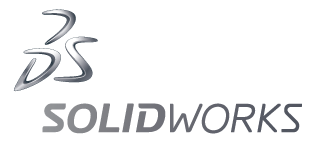  [company name here]                          [company name here]                          [company name here]                          [company name here]                         [city, state here]       [city, state here]       [company url here][company url here][company url here][company url here][company url here][company url here][company url here]Sustainability ReportSustainability ReportSustainability ReportSustainability Report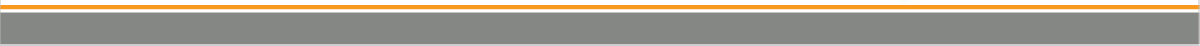 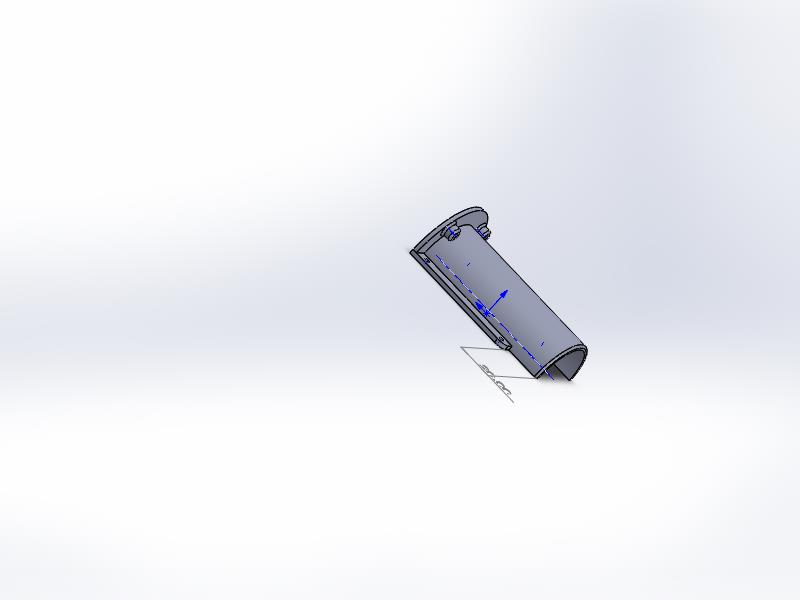 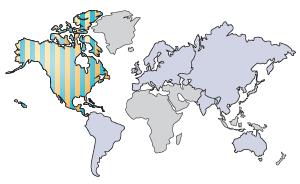  Learn more about Life Cycle Assessment   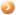  Learn more about Life Cycle Assessment    Learn more about Life Cycle Assessment    Learn more about Life Cycle Assessment    Learn more about Life Cycle Assessment    Learn more about Life Cycle Assessment    Learn more about Life Cycle Assessment    Learn more about Life Cycle Assessment    Learn more about Life Cycle Assessment    Learn more about Life Cycle Assessment    Learn more about Life Cycle Assessment    Learn more about Life Cycle Assessment    Learn more about Life Cycle Assessment    Learn more about Life Cycle Assessment    Learn more about Life Cycle Assessment    Learn more about Life Cycle Assessment    Learn more about Life Cycle Assessment   Sustainability ReportSustainability ReportSustainability ReportSustainability ReportSustainability ReportSustainability ReportSustainability ReportSustainability ReportSustainability ReportSustainability ReportSustainability ReportSustainability ReportSustainability ReportSustainability ReportSustainability ReportSustainability ReportSustainability Report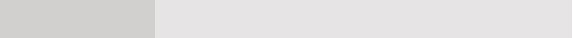 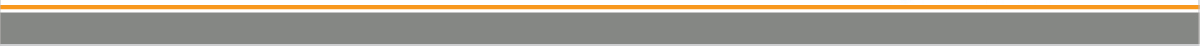 Model Name:  Model Name:  heater gaiziheater gaiziMaterial: Material: Acrylic (Medium-high impact)Acrylic (Medium-high impact)Acrylic (Medium-high impact)Acrylic (Medium-high impact)Acrylic (Medium-high impact)Weight: Weight: 23.15 gManufacturing process:Manufacturing process:Manufacturing process:Model Name:  Model Name:  heater gaiziheater gaiziMaterial: Material: Acrylic (Medium-high impact)Acrylic (Medium-high impact)Acrylic (Medium-high impact)Acrylic (Medium-high impact)Acrylic (Medium-high impact)Surface Area:Surface Area:16980.60 mm²Injection MoldedInjection MoldedInjection MoldedModel Name:  Model Name:  heater gaiziheater gaiziRecycled content:Recycled content:0.00 %0.00 %0.00 %0.00 %0.00 %Built to last:Built to last:1.0 yearModel Name:  Model Name:  heater gaiziheater gaiziRecycled content:Recycled content:0.00 %0.00 %0.00 %0.00 %0.00 %Duration of use:Duration of use:1.0 yearClick here for alternative units such as ‘Miles Driven in a Car’Click here for alternative units such as ‘Miles Driven in a Car’Click here for alternative units such as ‘Miles Driven in a Car’Click here for alternative units such as ‘Miles Driven in a Car’Click here for alternative units such as ‘Miles Driven in a Car’Click here for alternative units such as ‘Miles Driven in a Car’Click here for alternative units such as ‘Miles Driven in a Car’Click here for alternative units such as ‘Miles Driven in a Car’Click here for alternative units such as ‘Miles Driven in a Car’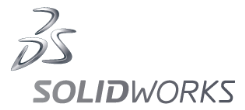 Sustainability ReportSustainability ReportSustainability ReportSustainability ReportSustainability ReportSustainability ReportSustainability ReportSustainability ReportSustainability ReportSustainability ReportSustainability ReportSustainability ReportSustainability ReportSustainability ReportSustainability ReportSustainability ReportSustainability ReportModel Name:  Model Name:  heater gaiziheater gaiziMaterial:Material:Material:Acrylic (Medium-high impact)Acrylic (Medium-high impact)Acrylic (Medium-high impact)Acrylic (Medium-high impact)Weight: Weight: 23.15 gManufacturing process:Manufacturing process:Manufacturing process:Model Name:  Model Name:  heater gaiziheater gaiziMaterial:Material:Material:Acrylic (Medium-high impact)Acrylic (Medium-high impact)Acrylic (Medium-high impact)Acrylic (Medium-high impact)Surface Area:Surface Area:16980.60 mm²Injection MoldedInjection MoldedInjection MoldedModel Name:  Model Name:  heater gaiziheater gaiziRecycled content:Recycled content:Recycled content:0.00 %0.00 %0.00 %0.00 %Built to last:Built to last:1.0 yearModel Name:  Model Name:  heater gaiziheater gaiziRecycled content:Recycled content:Recycled content:0.00 %0.00 %0.00 %0.00 %Duration of use:Duration of use:1.0 yearEnvironmental Impact (calculated using CML impact assessment methodology)Environmental Impact (calculated using CML impact assessment methodology)Environmental Impact (calculated using CML impact assessment methodology)Environmental Impact (calculated using CML impact assessment methodology)Environmental Impact (calculated using CML impact assessment methodology)Environmental Impact (calculated using CML impact assessment methodology)Environmental Impact (calculated using CML impact assessment methodology)Environmental Impact (calculated using CML impact assessment methodology)Environmental Impact (calculated using CML impact assessment methodology)Environmental Impact (calculated using CML impact assessment methodology)Environmental Impact (calculated using CML impact assessment methodology)Environmental Impact (calculated using CML impact assessment methodology)Environmental Impact (calculated using CML impact assessment methodology)Environmental Impact (calculated using CML impact assessment methodology)Environmental Impact (calculated using CML impact assessment methodology)Environmental Impact (calculated using CML impact assessment methodology)Environmental Impact (calculated using CML impact assessment methodology)Click here for alternative units such as ‘Miles Driven in a Car’Click here for alternative units such as ‘Miles Driven in a Car’Click here for alternative units such as ‘Miles Driven in a Car’Click here for alternative units such as ‘Miles Driven in a Car’Click here for alternative units such as ‘Miles Driven in a Car’Click here for alternative units such as ‘Miles Driven in a Car’Click here for alternative units such as ‘Miles Driven in a Car’Click here for alternative units such as ‘Miles Driven in a Car’Click here for alternative units such as ‘Miles Driven in a Car’Click here for alternative units such as ‘Miles Driven in a Car’Click here for alternative units such as ‘Miles Driven in a Car’Click here for alternative units such as ‘Miles Driven in a Car’Click here for alternative units such as ‘Miles Driven in a Car’Click here for alternative units such as ‘Miles Driven in a Car’Click here for alternative units such as ‘Miles Driven in a Car’Sustainability ReportSustainability Report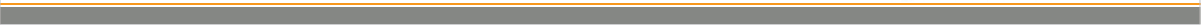 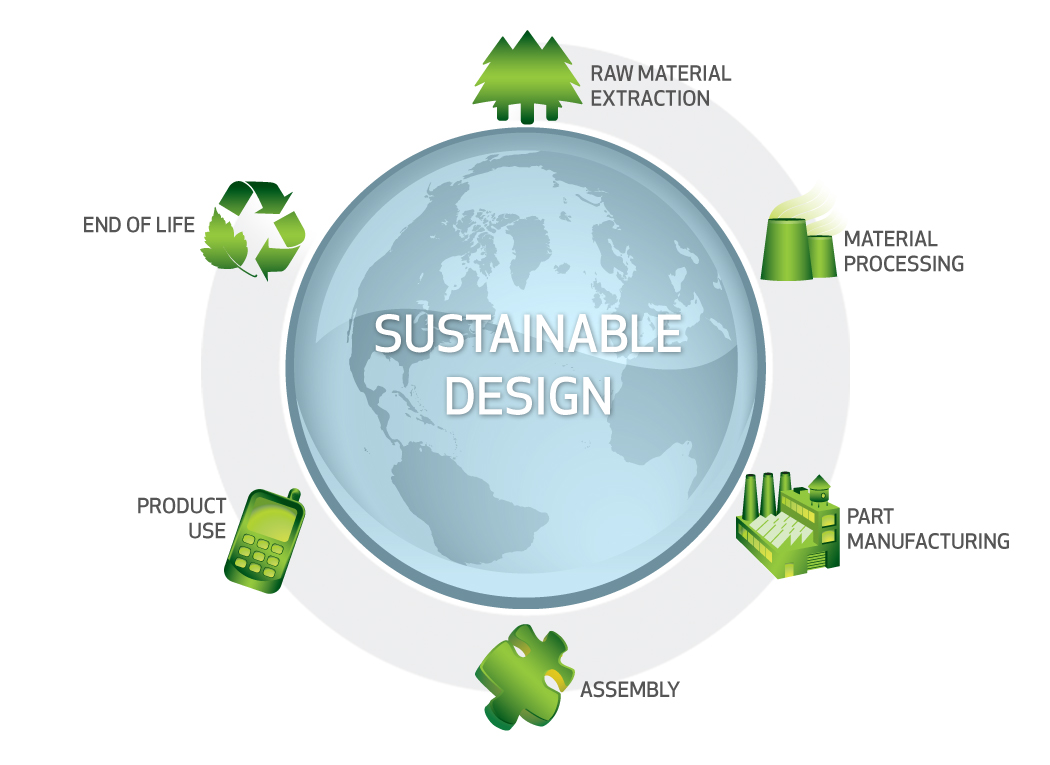 Sustainability ReportSustainability ReportGlossaryAir Acidification - Sulfur dioxide, nitrous oxides other acidic emissions to air cause an increase in the acidity of rainwater, which in turn acidifies lakes and soil.  These acids can make the land and water toxic for plants and aquatic life.  Acid rain can also slowly dissolve manmade building materials such as concrete.  This impact is typically measured in units of either kg sulfur dioxide equivalent (SO2), or moles H+ equivalent.  Carbon Footprint - Carbon-dioxide and other gasses which result from the burning of fossil fuels accumulate in the atmosphere which in turn increases the earth’s average temperature. Carbon footprint acts as a proxy for the larger impact factor referred to as Global Warming Potential (GWP). Global warming is blamed for problems like loss of glaciers, extinction of species, and more extreme weather, among others.Total Energy Consumed - A measure of the non-renewable energy sources associated with the part’s lifecycle in units of megajoules (MJ).  This impact includes not only the electricity or fuels used during the product’s lifecycle, but also the upstream energy required to obtain and process these fuels, and the embodied energy of materials which would be released if burned.  Total Energy Consumed is expressed as the net calorific value of energy demand from non-renewable resources (e.g. petroleum, natural gas, etc.).  Efficiencies in energy conversion (e.g. power, heat, steam, etc.) are taken into account. Water Eutrophication - When an over abundance of nutrients are added to a water ecosystem, eutrophication occurs.  Nitrogen and phosphorous from waste water and agricultural fertilizers causes an overabundance of algae to bloom, which then depletes the water of oxygen and results in the death of both plant and animal life.  This impact is typically measured in either kg phosphate equivalent (PO4) or kg nitrogen (N) equivalent.Life Cycle Assessment (LCA) - This is a method to quantitatively assess the environmental impact of a product throughout its entire lifecycle, from the procurement of the raw materials, through the production, distribution, use, disposal and recycling of that product.Material Financial Impact - This is the financial impact associated with the material only. The mass of the model is multiplied by the financial impact unit (units of currency/units of mass) to calculate the financial impact (in units of currency).Learn more about Life Cycle Assessment  GlossaryAir Acidification - Sulfur dioxide, nitrous oxides other acidic emissions to air cause an increase in the acidity of rainwater, which in turn acidifies lakes and soil.  These acids can make the land and water toxic for plants and aquatic life.  Acid rain can also slowly dissolve manmade building materials such as concrete.  This impact is typically measured in units of either kg sulfur dioxide equivalent (SO2), or moles H+ equivalent.  Carbon Footprint - Carbon-dioxide and other gasses which result from the burning of fossil fuels accumulate in the atmosphere which in turn increases the earth’s average temperature. Carbon footprint acts as a proxy for the larger impact factor referred to as Global Warming Potential (GWP). Global warming is blamed for problems like loss of glaciers, extinction of species, and more extreme weather, among others.Total Energy Consumed - A measure of the non-renewable energy sources associated with the part’s lifecycle in units of megajoules (MJ).  This impact includes not only the electricity or fuels used during the product’s lifecycle, but also the upstream energy required to obtain and process these fuels, and the embodied energy of materials which would be released if burned.  Total Energy Consumed is expressed as the net calorific value of energy demand from non-renewable resources (e.g. petroleum, natural gas, etc.).  Efficiencies in energy conversion (e.g. power, heat, steam, etc.) are taken into account. Water Eutrophication - When an over abundance of nutrients are added to a water ecosystem, eutrophication occurs.  Nitrogen and phosphorous from waste water and agricultural fertilizers causes an overabundance of algae to bloom, which then depletes the water of oxygen and results in the death of both plant and animal life.  This impact is typically measured in either kg phosphate equivalent (PO4) or kg nitrogen (N) equivalent.Life Cycle Assessment (LCA) - This is a method to quantitatively assess the environmental impact of a product throughout its entire lifecycle, from the procurement of the raw materials, through the production, distribution, use, disposal and recycling of that product.Material Financial Impact - This is the financial impact associated with the material only. The mass of the model is multiplied by the financial impact unit (units of currency/units of mass) to calculate the financial impact (in units of currency).Learn more about Life Cycle Assessment  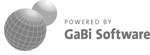 